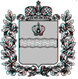 Сельская Управа (исполнительно-распорядительный орган)сельского поселения «Бебелевский сельсовет»Калужской областиПОСТАНОВЛЕНИЕот 18  марта  2014 года                                                                                         № 40  д. БебелевоОб утверждении схемы водоснабжения и водоотведения на территории сельского поселения «Бебелевский сельсовет».На основании Федерального закона от 07.12.2011 № 416-ФЗ «О водоснабжении и водоотведении», Устава сельского поселения «Бебелевский сельсовет» Сельская Управа (исполнительно-распорядительный орган) сельского поселения «Бебелевский сельсовет» ПОСТАНОВЛЯЕТ:1. Утвердить схему водоснабжения и водоотведения сельского поселения «Бебелевский сельсовет» согласно Приложения.2. Обнародовать настоящее Решение в установленном порядке и разместить на официальном сайте в сети «Интернет».Глава администрации сельскогопоселения «Бебелевский сельсовет»                                      О.Ф.КириенковаПриложение к постановлению Сельской Управы  сельского поселения «Бебелевский сельсовет» от 18.03.2014 г. № 40СХЕМА ВОДОСНАБЖЕНИЯ И ВОДООТВЕДЕНИЯСЕЛЬСКОГО ПОСЕЛЕНИЯ «БЕБЕЛЕВСКИЙ СЕЛЬСОВЕТ»Полномочия органов местного самоуправления в сфере водоснабжения и водоотведения      К полномочиям органов местного самоуправления поселения по организации водоснабжения и водоотведения относятся:1) организация водоснабжения населения, в том числе принятие мер по организации водоснабжения населения и (или) водоотведения в случае невозможности исполнения организациями, осуществляющими горячее водоснабжение, холодное водоснабжение и (или) водоотведение, своих обязательств либо в случае отказа указанных организаций от исполнения своих обязательств;2) определение для централизованной системы холодного водоснабжения и (или) водоотведения поселения гарантирующей организации;3) согласование вывода объектов централизованных систем водоснабжения и (или) водоотведения в ремонт и из эксплуатации;4) утверждение схемы водоснабжения и водоотведения поселения;5) утверждение технических заданий на разработку инвестиционных программ;6) согласование инвестиционных программ;7) согласование планов снижения сбросов загрязняющих веществ, иных веществ и микроорганизмов в поверхностные водные объекты, подземные водные объекты и на водосборные площади (далее - план снижения сбросов);8) заключение соглашений об условиях осуществления регулируемой деятельности в сфере водоснабжения и водоотведения в случаях, предусмотренных настоящим Федеральным законом;    Орган местного самоуправления поселения в пределах своих полномочий в сфере водоснабжения и водоотведения вправе запрашивать у организаций, осуществляющих холодное водоснабжение и (или) водоотведение, информацию, необходимую для осуществления полномочий, установленных настоящим Федеральным законом, а указанные организации обязаны предоставить запрашиваемую информацию.Введение      Схема водоснабжения и водоотведения сельского поселения «Бебелевский сельсовет» на период до 2024 года разработана на основании следующих документов:      - Федерального закона от 07.12.2011 № 416-ФЗ «О водоснабжении и водоотведении»;      - Генерального плана сельского поселения «Бебелевский сельсовет»      - Долгосрочной целевой программы «Чистая вода в Калужской области» на 2011-2017 годы           и в соответствии с требованиями:      - Федерального закона от 30.12.2004г. № 210-ФЗ «Об основах регулирования тарифов организаций коммунального комплекса»;      -  Водного кодекса Российской Федерации.       Схема включает первоочередные мероприятия по созданию и развитию централизованных систем водоснабжения и водоотведения, повышению надежности функционирования этих систем и обеспечивающие комфортные и безопасные условия для проживания людей в сельском поселении «Бебелевский сельсовет».       Мероприятия охватывают следующие объекты системы коммунальной инфраструктуры:      – в системе водоснабжения – водозаборы (подземные), магистральные сети водопровода;      - в системе водоотведения – очистные сооружения и канализационные сети.       Кроме этого, схема предусматривает повышение качества предоставления коммунальных услуг для населения и создания условий для привлечения средств из внебюджетных источников для модернизации объектов коммунальной инфраструктуры.       Схема включает:      –   паспорт схемы;      – пояснительную записку с кратким описанием существующих систем водоснабжения сельского поселения «Бебелевский сельсовет».      – перечень мероприятий по реализации схемы водоснабжения, срок реализации схемы и ее этапы;      – основные финансовые показатели схемы. ПАСПОРТ СХЕМЫНаименование: Схема водоснабжения и водоотведения сельского поселения «Бебелевский сельсовет»  на 2014 – 2024 годы. Заказчик проекта: Сельская Управа сельского поселения «Бебелевский сельсовет».Местонахождение проекта: Россия, Калужская область, Ферзиковский район, сельское поселение «Бебелевский сельсовет».Нормативно-правовая база для разработки схемы:       - Федеральный закон от 30 декабря 2004 года № 210-ФЗ «Об основах регулирования тарифов организаций коммунального комплекса»;      - Водный кодекс Российской Федерации.      - СП 31.13330.2012 «Водоснабжение. Наружные сети и сооружения». Актуализированная редакция СНИП 2.04.02-84* Приказ Министерства регионального развития Российской Федерации от 29 декабря 2011 года № 635/14;      - СП 32.13330.2012 «Канализация. Наружные сети и сооружения». Актуализированная редакция СНИП 2.04.03-85* Приказ Министерства регионального развития Российской Федерации № 635/11 СП (Свод правил) от 29 декабря 2011 года № 13330 2012;      -   Приказ Министерства регионального развития Российской Федерации от 6 мая 2011 года № 204 «О разработке программ комплексного развития систем коммунальной инфраструктуры муниципальных образований»; Цели схемы:       – обеспечение развития систем централизованного водоснабжения для существующего и нового строительства жилищного комплекса, а также объектов социально-культурного и рекреационного назначения в период до 2024 года;      - увеличение объемов производства коммунальной продукции (оказание услуг) по водоснабжению при повышении качества и сохранении приемлемости действующей ценовой политики;      – улучшение работы систем водоснабжения и водоотведения;      - повышение качества питьевой воды, поступающей к потребителям; Способ достижения цели:       – реконструкция существующих водозаборных узлов;      - строительство новых водозаборных узлов с установками водоподготовки;      - ремонт централизованной сети водоводов, обеспечивающих возможность качественного снабжения водой населения поселения;      - модернизация объектов инженерной инфраструктуры путем внедрения ресурсо- и энергосберегающих технологий;       - установка приборов учета;       - обеспечение подключения вновь строящихся (реконструируемых) объектов недвижимости к системам водоснабжения с гарантированным объемом заявленных мощностей в конкретной точке на существующем трубопроводе необходимого диаметра.Сроки реализации схемы:       Схема будет реализована в период с 2014 по 2024 годы. Финансовые ресурсы, необходимые для реализации схемы:       Финансирование мероприятий планируется проводить за счет средств областного, местного бюджетов, а также за счет средств внебюджетных источников.      Общий объем финансирования развития схемы водоснабжения и водоотведения в 2014-2024 годах составляет:             - всего - 63 700,0 тыс. рублей       в том числе:           - областной бюджет – 48 420,0 тыс. рублей;           - местный бюджет – 5 930,0 тыс. рублей;           - внебюджетные источники – 9 350,0 тыс. рублей.Ожидаемые результаты от реализации мероприятий схемы:       - создание современной коммунальной инфраструктуры сельских населенных пунктов.      - повышение качества предоставления коммунальных услуг;      - снижение уровня износа объектов водоснабжения;      - улучшение экологической ситуации на территории поселения;      - создание благоприятных условий для привлечения средств внебюджетных источников (в том числе средств частных инвесторов, кредитных средств и личных средств граждан) с целью финансирования проектов модернизации и строительства объектов водоснабжения;      - обеспечение сетями водоснабжения и водоотведения земельных участков, определенных для вновь строящегося жилищного фонда и объектов производственного, рекреационного и социально-культурного назначения;      - увеличение мощности систем водоснабжения.Контроль исполнения инвестиционной программы:        Контроль осуществляет Сельская Управа сельского поселения «Бебелевский сельсовет».Общие положения    Водоотведение - прием, транспортировка и очистка сточных вод с использованием централизованной системы водоотведения;    Водоподготовка - обработка воды, обеспечивающая ее использование в качестве питьевой или технической воды;    Водоснабжение - водоподготовка, транспортировка и подача питьевой или технической воды абонентам с использованием централизованных или нецентрализованных систем холодного водоснабжения (холодное водоснабжение) или приготовление, транспортировка и подача горячей воды абонентам с использованием централизованных или нецентрализованных систем горячего водоснабжения (горячее водоснабжение);      Водопроводная сеть - комплекс технологически связанных между собой инженерных сооружений, предназначенных для транспортировки воды, за исключением инженерных сооружений, используемых также в целях теплоснабжения.Общие сведения о сельском поселении «Бебелевский сельсовет»         Сельское поселение «Бебелевский сельсовет» расположено в западной части  муниципального района «Ферзиковский район». Административным центром поселения является  деревня Бебелево.Количество населенных пунктов - 9Площадь территории поселения  - 6177 га.Численность населения сельского поселения «Бебелевский сельсовет»  на 01.01.2014 - 1057 человек. Расстояние от административного центра до районного центра п. Ферзиково 17 км. Расстояние до областного центра (г. Калуга) - 22 км, до ближайшей железнодорожной станции п. Желябужский – 7 км. Наиболее крупным населённым пунктом является д. Бебелево - 792 человека.Климат Ферзиковского района, как и всей Калужской области, умеренно-континентальный с чётко выраженными сезонами года. Характеризуется тёплым летом, умеренно холодной с устойчивым снежным покровом зимой и хорошо выраженными, но менее длительными переходными периодами - весной и осенью. Основные климатические характеристики и их изменение определяются влиянием общих и местных факторов: солнечной радиации, циркуляции атмосферы и подстилающей поверхности. Рассматриваемая территория находится под воздействием воздушных масс Атлантики, Арктического бассейна, а также масс, сформировавшихся над территорией Европы. В конце лета – начале осени, нередко во второй половине зимы и весной, преобладает западный тип атмосферной циркуляции, сопровождающийся активной циклонической деятельностью, значительными осадками, положительными аномалиями температуры воздуха зимой и отрицательным летом. С октября по май в результате воздействия сибирского максимума западная циркуляция нередко сменяется восточной, что сопровождается малооблачной погодой, большими отрицательными аномалиями температуры воздуха зимой и положительным летом. Температура воздуха в среднем за год положительная, изменяется  по территории с севера на юг от 4,0 до  4,6С. В годовом ходе с ноября по март отмечается отрицательная средняя месячная температура, с апреля  по октябрь –положительная. Самый холодный  месяц года – январь, с температурой воздуха – 8,8. Минимальная  температура воздуха составляет 39,3С, а максимальная-+35,9С. 
В пониженных  или защищенных от ветра местах абсолютный минимум достигал             -48…-52. Многолетняя амплитуда температур воздуха составляет 84С, что говорит о континентальности климата. В течение холодного периода (с ноября по март месяцы) часты оттепели. Оттепелей не бывает только в отдельные суровые зимы. В то же время в некоторые тёплые зимы оттепели следуют одна  за другой, перемежаясь  с непродолжительными и несущественными похолоданиями. Июль – самый тёплый месяц  года. Средняя температура воздуха в это время, незначительно изменяясь по территории, колеблется около + 17,6С. В отельные годы в жаркие дни максимальная температура воздуха достигала +36…+39С. Весной и осенью характерны заморозки. Весной заморозки заканчиваются, по средним многолетним данным, 8-14 мая, первые осенние заморозки отмечаются 21-28 сентября. Продолжительность безморозного периода колеблется в пределах от 99 до 183 суток, в среднем – 149 суток.     Жилищно-коммунальная сфера занимает одно из важнейших мест в социальной инфраструктуре, а жилищные условия являются важной составляющей уровня жизни населения.В сельском поселении преобладающим является частный жилищный фонд  Уровень благоустройства жилищного фонда сельского поселения является нормальным. Всё жильё многоквартирного жилого фонда переведено на индивидуальное газовое отопление. Не газифицированная застройка отапливается печами на твёрдом топливе.  Водоснабжение жилищного фонда осуществляется централизованно, а также из водоразборных колонок и  колодцев. Водоотведение в сельском поселении имеется в административном центре д. Бебелево.      Общая площадь жилого фонда сельского поселения составляет 24,0 тыс. кв. м.       На расчетный период ожидается приток жителей сельского поселения, который обусловлен спросом на усадебные индивидуальные жилые дома. В связи с этим, на отдельных территориях сельского поселения планируется индивидуальная застройка. Дополнительными факторами, вызывающими повышенный спрос, являются относительно чистая экологическая среда и природно-рекреационный потенциал территории, транспортная доступность к городу и местам приложения труда.      Основой градообразующей базы сельского поселения является сельхозпредприятие «Калужская Нива». Сведения о водоснабжении и водоотведении      Практически все хозяйственно-питьевое водоснабжение населения и сельскохозяйственного предприятия основано на использовании подземных вод.Подземные воды эксплуатируются буровыми скважинами, колодцами.На производственные и хозяйственно-питьевые нужды сельского поселения в настоящее время используется вода из действующих артезианских скважин:д. Бебелево - 2 скважиныд. Новая Деревня -1 скважинад. Болдасовка – 3 скважиныЦентрализованная система водоснабжения имеется в следующих населенных пунктах: дер. Бебелево, дер. Болдасовка, дер. Баютино, дер. Новая деревня.Территории, в которых нет централизованного водоснабжения, характеризуются малочисленностью населения. Водоснабжение таких неперспективных малых населенных пунктов осуществляется из шахтных колодцев.К таким населенным пунктам, в которых отсутствует централизованное водоснабжение, относятся деревни: деревня Ивашево; деревня Каленёво; деревня Незымаево; деревня Петрово; деревня Фитинино.     Водоснабжение осуществляется от четырех артезианских скважин с подачей в сеть потребителям через водонапорную башню. Водоподготовка и водоочистка как таковые отсутствуют, потребителям подается исходная (природная) вода, что отрицательно сказывается на здоровье человека, так как основные показатели качества воды не соответствует требованиям СанПиН 2.1.4.1074-01 «Питьевая вода. Гигиенические требования к качеству воды централизованных систем питьевого водоснабжения. Контроль качества». Техническое состояние сетей и сооружений не обеспечивает предъявляемых к ним требований. Населенные пункты недостаточно обеспечены ресурсами пресных подземных вод. Подземные источники  не обеспечивают население водой питьевого качества в достаточном объеме. В результате нарушений правил санитарной охраны водоисточников, частично из-за отсутствия водоочистных сооружений качество питьевой воды не удовлетворяет гигиеническим нормативам.      Водоснабжение сельского поселения на перспективу предусматривается из подземных источников путем расширения водозаборов, модернизации существующих сетей и сооружений централизованного водоснабжения, строительства новых с применением современных технологий и материалов.Строительству водозаборных сооружений в каждом конкретном случае должны предшествовать специальные гидрогеологические изыскания. Для всех водозаборов предусматриваются установки по обеззараживанию воды.В качестве основных источников водоснабжения сельского поселения «Бебелевский сельсовет» для хозяйственно-питьевых, промышленных и сельскохозяйственных нужд принимаются подземные источники, которые используются и в настоящее время. Возможным источником водоснабжения для технических нужд являются поверхностные источники.           Водопроводные сети проложены из чугунных, стальных и полиэтиленовых трубопроводов диаметром от 50 до 110 мм общей протяженностью более 16,5 км. Износ существующих водопроводных сетей составляет более 70%.           На артскважинах установлены погружные насосы марки ЭЦВ различной мощности. Характеристика насосного оборудования представлена в таблице.Характеристика оборудования водозаборных узлов          Скважины оборудованы кранами для отбора проб воды.          Данные лабораторных анализов воды из скважин д. Бебелево приведены в таблице.Данные лабораторных анализов качества воды      Централизованная система канализации имеется в дер. Бебелево. Население остальных населенных пунктов пользуется надворными уборными и водонепроницаемыми выгребами, стоки из которых вывозятся на очистные сооружения. Оборудование очистных сооружений находится в аварийном состоянии и не пригодно к эксплуатации. Сточные воды сбрасываются в ручей Угрешный малоочищенными. Протяженность сетей канализации – 3000 м. Год ввода в эксплуатацию – 1985. Износ сети канализации – 88%.Материал трубопроводов – керамика, чугун. Диаметр сетей - Ду 300 мм, 200 мм, 150 мм.Сточные воды, поступающие по поверхности рельефа местности, не попадают в систему канализации.  Проектные предложения.Для развития системы водоснабжения и водоотведения сельского поселения «Бебелевский сельсовет» генеральным планом, а также долгосрочной целевой программой «Чистая вода в Калужской области» на 2011-2017 годы предусмотрены следующие мероприятия:     - строительства водозаборных сооружений и прокладка водопровода с установкой противопожарных гидрантов в дер. Бебелево;  - реконструкция существующих водозаборных сооружений и водопровода в дер. Бебелево;   - ремонт водонапорных башен;  - улучшение качества очистки питьевой воды;  - реконструкция очистных сооружений и канализационных сетей.          Реконструкция очистных сооружений и канализационных сетей предусматривается полной биологической очисткой сточных вод.Решение по утилизации осадочного ила в локальных системах канализации предусматривает его использование в качестве органического удобрения в сельском хозяйстве.         Локальные системы канализации имеют ряд преимуществ по сравнению с выгребными ямами:- высокая степень очистки сточных вод - 98%;- безопасность для окружающей среды;- отсутствие запахов, бесшумность, не требуется вызов ассенизационной машины;- компактность;- возможность использовать органические осадки из системы в качестве удобрения;- срок службы 50 лет и больше.Целью мероприятий по использованию локальной системы канализации является предотвращение попадания неочищенных канализационных стоков в природную среду, охрана окружающей среды и улучшение качества жизни населения.Структура финансирования программных мероприятий В соответствии с действующим законодательством в объём финансовых потребностей на реализацию мероприятий настоящей программы включается весь комплекс расходов, связанных с проведением её мероприятий. К таким расходам относятся:          - проектно-изыскательские работы;          - строительно-монтажные работы;          - работы по замене оборудования с улучшением технико-экономических характеристик;          - приобретение материалов и оборудования;          - пусконаладочные работы;          - расходы, не относимые на стоимость основных средств (аренда земли на срок строительства и т.п.).       Всего инвестиций на 2014-2024 годы необходимо тыс. руб. 63 700,0 тыс. рублей.    Общий объем финансирования развития схемы водоснабжения и водоотведения в 2014-2024 годах составляет:             - всего - 63 700,0 тыс. рублей      - в том числе:           - областной бюджет – 48 420,0 тыс. рублей;           - местный бюджет – 5 930,0 тыс. рублей;           - внебюджетные источники – 9 350,0 тыс. рублей.Бесхозяйные объекты централизованных систем водоснабжения и водоотведения на территории муниципального образования сельское поселение «Бебелевский сельсовет» отсутствуют.№№ п/пНаименование узла и его мес-тоположениеКоличест-во и объем резервуа-ров, м³ОборудованиеОборудованиеОборудованиеОборудованиеПримеча-ние№№ п/пНаименование узла и его мес-тоположениеКоличест-во и объем резервуа-ров, м³марка насосаПроиз-водите-льность м³/чнапор, ммощно-сть,кВтПримеча-ние1артскважина 1 (д. Бебелево)1х25м3ЭЦВ 6- 6,5-1256,31254-2артскважина 2 (д. Бебелево)1х15м3ЭЦВ 6- 6,5-1106,31104-3артскважина  (д. Болдасовка)1х15м3ЭЦВ 6- 6,5-806,3804-4артскважина  (д. Новая Деревня)1х15м3ЭЦВ 6- 6,5-806,3804-№п/пПоказатель состава сточных водЕдиница измеренияНорматив СанПиН2.1.4.1074-01Результат исследования№п/пПоказатель состава сточных водЕдиница измеренияНорматив СанПиН2.1.4.1074-01Результат исследования№п/пПоказатель состава сточных водЕдиница измеренияНорматив СанПиН2.1.4.1074-01Результат исследования1Хлоридымг/л35082Нитратымг/л45<0,443Нитритымг/k3<0,0034Окисляемость мг/л50,725Железо общеемг/л0,30,946Марганецмг/л0,10,0667Жесткость общаяградус жесткости77,18Цветностьградус2019Запах баллы21/мет10Привкусбаллы21/мет11Мутностьмг/л1,51,6